ПАСПОРТ ИНВЕСТИЦИОННОЙ ПЛОЩАДКИ № 7Разрешенное использование земельного участка: для размещения объектов сельскохозяйственного назначения и сельскохозяйственных угодий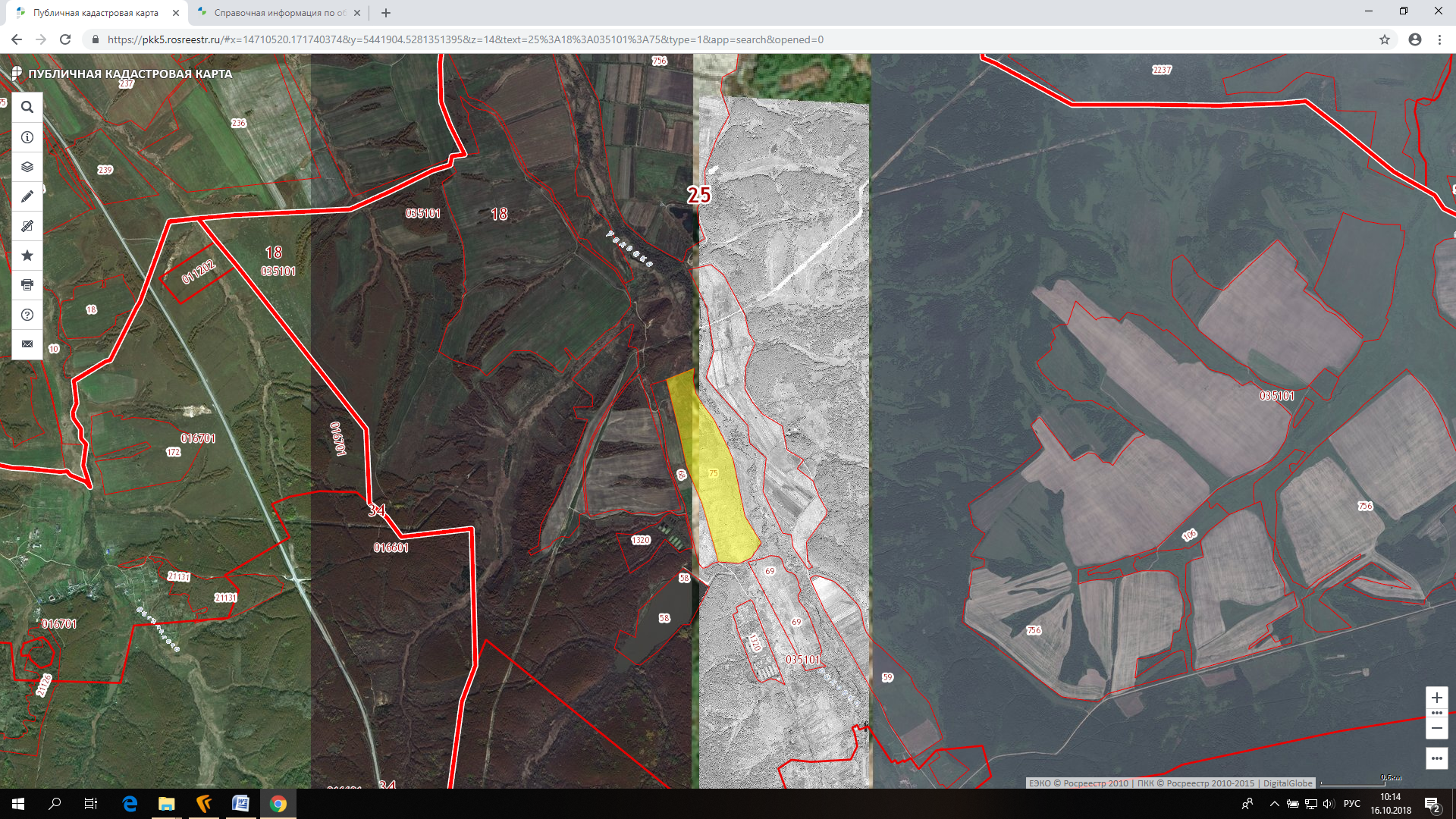 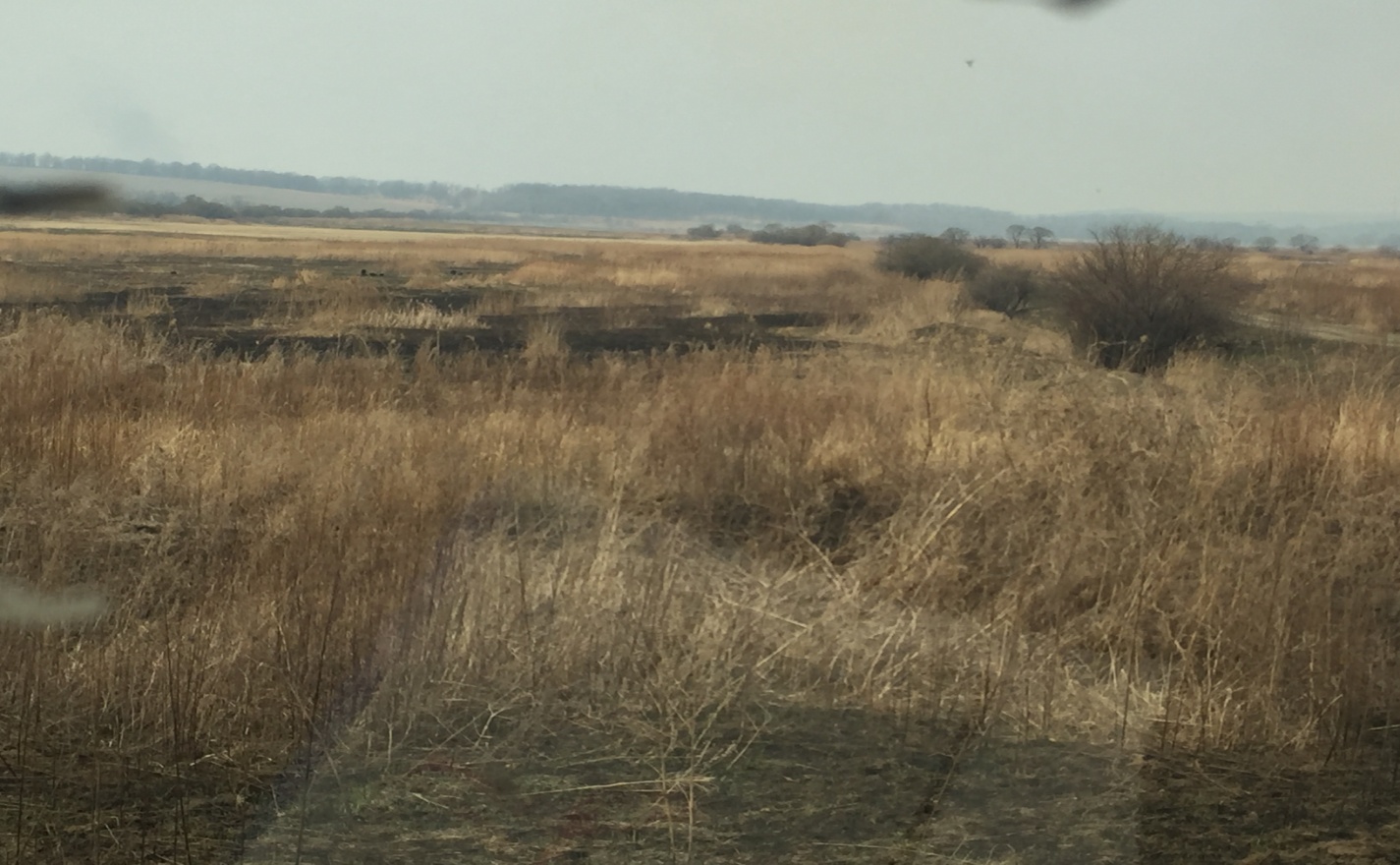 1.Сведения о площадкеСведения о площадкеСведения о площадкеСведения о площадкеСведения о площадке1.1Наименование муниципального  образованияУссурийский городской округУссурийский городской округУссурийский городской округУссурийский городской округ1.2Площадь участка в Га61,32 61,32 61,32 61,32 1.3Кадастровый номер участка25:18:035101:7525:18:035101:7525:18:035101:7525:18:035101:751.4Адресные ориентиры участкаМестоположение земельного участка установлено примерно в 4247м по направлению на северо-запад от ориентира жилой дом, расположенного за пределами участка. Адрес ориентир: Приморский край,              г. Уссурийск, с. Раковка,                               ул. Октябрьская, д.1Местоположение земельного участка установлено примерно в 4247м по направлению на северо-запад от ориентира жилой дом, расположенного за пределами участка. Адрес ориентир: Приморский край,              г. Уссурийск, с. Раковка,                               ул. Октябрьская, д.1Местоположение земельного участка установлено примерно в 4247м по направлению на северо-запад от ориентира жилой дом, расположенного за пределами участка. Адрес ориентир: Приморский край,              г. Уссурийск, с. Раковка,                               ул. Октябрьская, д.1Местоположение земельного участка установлено примерно в 4247м по направлению на северо-запад от ориентира жилой дом, расположенного за пределами участка. Адрес ориентир: Приморский край,              г. Уссурийск, с. Раковка,                               ул. Октябрьская, д.11.5Форма собственности на земельный участокМуниципальная собственностьМуниципальная собственностьМуниципальная собственностьМуниципальная собственность1.6Форма владения земельным участком инициатора 2Собственность Собственность Собственность Собственность 1.7Дата окончания срока владения земельным участком----1.8Категория земельЗемли сельскохозяйственного назначенияЗемли сельскохозяйственного назначенияЗемли сельскохозяйственного назначенияЗемли сельскохозяйственного назначения1.9Разрешенноеиспользование земельного участкаДля размещения объектов сельскохозяйственного назначения и сельскохозяйственных угодийДля размещения объектов сельскохозяйственного назначения и сельскохозяйственных угодийДля размещения объектов сельскохозяйственного назначения и сельскохозяйственных угодийДля размещения объектов сельскохозяйственного назначения и сельскохозяйственных угодий1.10Наличие внешней и внутренней инфраструктуры (электро-, газо-, водо-, теплоснабжение, объекты дорожного хозяйства)В границах участка присутствует мелиоративная система; примерно в 370 метрах на северо-запад от участка, расположен магистральный газопровод Сахалин-Хабаровск-Владивосток;примерно в 670 метрах на северо-запад от участка воздушной линии электропередачи 220 кВ объекта «ВЛ 220 кВ Дальневосточная – Уссурийск 2 - первая».Электро-, газо-, водо-, в границах земельного участка отсутствуют.В границах участка присутствует мелиоративная система; примерно в 370 метрах на северо-запад от участка, расположен магистральный газопровод Сахалин-Хабаровск-Владивосток;примерно в 670 метрах на северо-запад от участка воздушной линии электропередачи 220 кВ объекта «ВЛ 220 кВ Дальневосточная – Уссурийск 2 - первая».Электро-, газо-, водо-, в границах земельного участка отсутствуют.В границах участка присутствует мелиоративная система; примерно в 370 метрах на северо-запад от участка, расположен магистральный газопровод Сахалин-Хабаровск-Владивосток;примерно в 670 метрах на северо-запад от участка воздушной линии электропередачи 220 кВ объекта «ВЛ 220 кВ Дальневосточная – Уссурийск 2 - первая».Электро-, газо-, водо-, в границах земельного участка отсутствуют.В границах участка присутствует мелиоративная система; примерно в 370 метрах на северо-запад от участка, расположен магистральный газопровод Сахалин-Хабаровск-Владивосток;примерно в 670 метрах на северо-запад от участка воздушной линии электропередачи 220 кВ объекта «ВЛ 220 кВ Дальневосточная – Уссурийск 2 - первая».Электро-, газо-, водо-, в границах земельного участка отсутствуют.1.11Близость земельного                        участка к объектам здравоохранения, образования, сфере услуг и др.Расположение социальных объектов в значительной отдаленности от участка Расположение социальных объектов в значительной отдаленности от участка Расположение социальных объектов в значительной отдаленности от участка Расположение социальных объектов в значительной отдаленности от участка 1.12Наличие зданий, строений, сооружений, их описание (площадь, назначение, процент готовности, состояние)Здания, строения, сооружения  отсутствуютЗдания, строения, сооружения  отсутствуютЗдания, строения, сооружения  отсутствуютЗдания, строения, сооружения  отсутствуют1.13Возможные формы сотрудничества (продажа, аренда, создание совместных производств, иное (указать))Аренда, продажа.Аренда, продажа.Аренда, продажа.Аренда, продажа.1.14Дополнительная информация (наличие документов территориального планирования,	разрешение строительство, технические условия на подключение и т.д.)ОтсутствуетОтсутствуетОтсутствуетОтсутствует2.Сведения об инициатореСведения об инициатореСведения об инициатореСведения об инициатореСведения об инициаторе2.1Инициатор создания инвестиционной площадкиУправление по работе с территориями администрация Уссурийского городского округаУправление по работе с территориями администрация Уссурийского городского округаУправление по работе с территориями администрация Уссурийского городского округаУправление по работе с территориями администрация Уссурийского городского округа2.2Почтовый и юридический адрес692519, г.Уссурийск, ул.Некрасова, 66692519, г.Уссурийск, ул.Некрасова, 66692519, г.Уссурийск, ул.Некрасова, 66692519, г.Уссурийск, ул.Некрасова, 662.3Дата регистрации организации (ИП)----2.4Основной государственный регистрационный номе (ОГРН)10525021837331052502183733105250218373310525021837333.Визуальная информацияВизуальная информацияВизуальная информацияВизуальная информацияВизуальная информация3.1Фотографии площадки Фотографии площадки Прилагается3.2Иная информация при наличии (карты, схемы, видеосъемка и др.)Иная информация при наличии (карты, схемы, видеосъемка и др.)Прилагается